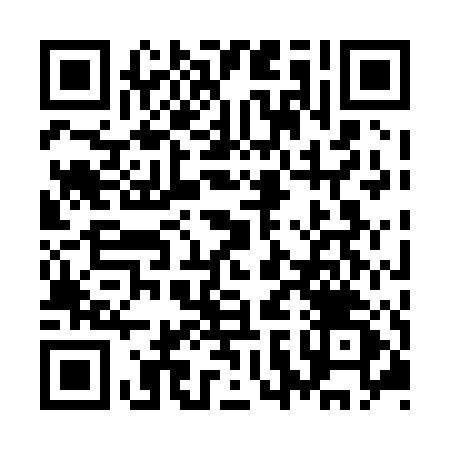 Prayer times for Kapeikwaskokapwitc, Quebec, CanadaMon 1 Jul 2024 - Wed 31 Jul 2024High Latitude Method: Angle Based RulePrayer Calculation Method: Islamic Society of North AmericaAsar Calculation Method: HanafiPrayer times provided by https://www.salahtimes.comDateDayFajrSunriseDhuhrAsrMaghribIsha1Mon3:005:011:006:278:5810:592Tue3:015:021:006:278:5710:583Wed3:015:031:006:278:5710:584Thu3:025:031:006:278:5710:585Fri3:025:041:006:278:5610:586Sat3:035:051:006:278:5610:587Sun3:035:061:016:278:5510:588Mon3:045:071:016:268:5510:589Tue3:045:071:016:268:5410:5710Wed3:055:081:016:268:5310:5711Thu3:055:091:016:268:5310:5712Fri3:065:101:016:258:5210:5713Sat3:075:111:016:258:5110:5514Sun3:085:121:026:258:5010:5415Mon3:105:131:026:248:5010:5216Tue3:125:141:026:248:4910:5017Wed3:145:151:026:238:4810:4918Thu3:165:161:026:238:4710:4719Fri3:185:171:026:228:4610:4520Sat3:205:191:026:228:4510:4321Sun3:225:201:026:218:4410:4122Mon3:245:211:026:208:4310:3923Tue3:265:221:026:208:4210:3724Wed3:285:231:026:198:4010:3525Thu3:305:241:026:188:3910:3326Fri3:325:261:026:188:3810:3127Sat3:345:271:026:178:3710:2928Sun3:365:281:026:168:3510:2729Mon3:385:291:026:158:3410:2530Tue3:405:311:026:158:3310:2331Wed3:425:321:026:148:3110:21